Музыкально-дидактическая игра «Зайцы»Антошка: здравствуй, дружок! Сегодня я хочу тебя познакомить со своими друзьями Зайчатами. Вот они!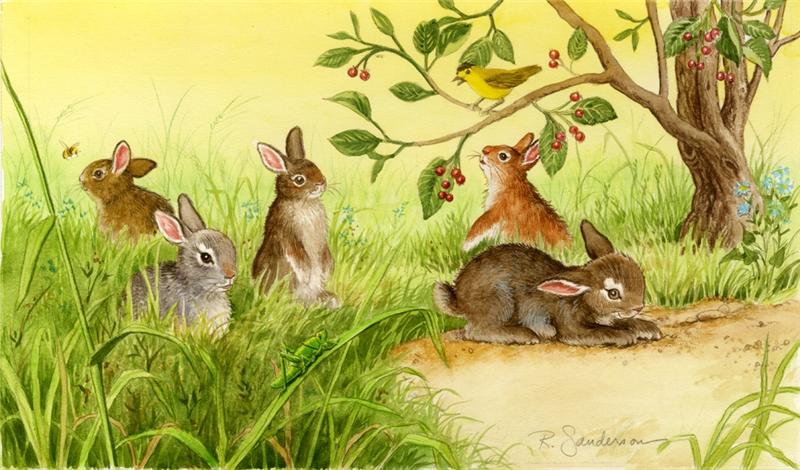 Они любят наряжаться, умываться, прыгать и бегать. Послушай, как зайчики веселятся.Ссылка «Жили были зайки»Антошка: Тебе понравилась песенка? Ты под нее танцевал? Вот и зайчики очень любят танцевать, послушай как они весело прыгают, и бегают по полянке. Кто выше и быстрей? Им очень весело!Ссылка «пляска»Антошка: А теперь наши зайчики утомились, устали и захотели отдохнуть. Легли в свои кроватки и слушают колыбельную Ссылка «баю»Антошка: Зайчата отдохнули, и готовы опять веселиться.А сейчас попробуй определить сам, что же делают зайки?Ссылка «презентация»Антошка: Ты молодец! Все определил правильно! А теперь вместе с зайками потанцуем.Ссылка «Жили были зайки» (выполняем движения по тексту песни)